Задача 1.Оформите документацию.Код формы по ОКУД _____________						                                                                                                                   Код учреждения по ОКПО _________                                                                                                                                  Медицинская документацияМинистерство здравоохранения РФ 	                                                                         Форма № 001/у  наименование учреждения			                                                                                                                                                                                                                                           Утверждена Минздравом СССР                                                                                                         04.10.80 г. № 1030ЖУРНАЛучета приема больных и отказов в госпитализацииНачат "01" января  2020 г.  Окончен "___" _________ 20                                               Код формы по ОКУД _______________								      Код учреждения по ОКПО __________ 			                    Медицинская документация							     форма № 003/уМинистерство здравоохранения РФ		                   Утверждена Минздравом СССР____________________________ 				      04.10.80 г. № 1030наименование учрежденияМЕДИЦИНСКАЯ КАРТА № 30стационарного больногоДата и время поступления 05.05.2020     22:00                                                                                                       .Дата и время выписк 14.05.2020 12:00                                                                                                           .____________________________________________________________________________________________Отделение  пульмонологическом МБУЗ ГБ № 2  палата №  13                                                          .Переведен в отделение                                                                                                                  .Проведено койко-дней ___________9_____________________________________________________Виды транспортировки: на каталке, на кресле, может идти (подчеркнуть)Группа крови          2     Резус-принадлежность       положительный                                                        .Побочное действие лекарств (непереносимость) нет                                                                                .    название препарата, характер побочного действия_____________________________________________________________________________________________1. Фамилия, имя, отчество Белкина В.И 2. Пол  женский      .3. Возраст      37       (полных лет, для детей: до 1 года - месяцев, до 1 месяца – дней)4. Постоянное место жительства: город, село (подчеркнуть) ул. Обороны, 15-345 вписать адрес, указав для приезжих - область, район,_____________________________________________________________________________________________населенный пункт, адрес родственников и № телефона5. Место работы, профессия или должность дворником в организации ЖКО - 2_____________________________________________________________________________________________для учащихся - место учебы; для детей - название детского учреждения, школы;_____________________________________________________________________________________________для инвалидов - род и группа инвалидности, иов – да, нет подчеркнуть6. Кем направлен больной                            скорая помощь                						название лечебного учреждения7. Доставлен в стационар по экстренным показаниям:  да, нетчерез __24_______ часов после начала заболевания, получения травмы; госпитализирован в плановом порядке (подчеркнуть).8. Диагноз направившего учреждения пневмония 9. Диагноз при поступлении пневмония нижней доли правого легкого                Код формы  по ОКУД ______________					           Код учреждения по ОКПО ______________ 	      Медицинская документацияМинистерство здравоохранения РФ	          Форма № 058/у____________________________ 	     Утверждена Минздравом СССР   наименование учреждения 	       04.10.80 г. № 1030ЭКСТРЕННОЕ ИЗВЕЩЕНИЕоб инфекционном заболевании, пищевом, остромпрофессиональном отравлении, необычной реакции на прививку1. Диагноз _____________________педикулез________________________________		подтвержден лабораторно: да, нет (подчеркнуть)2. Фамилия, имя, отчество __Белкина Валентина Игоревна_______________________________________________ 3. Пол _______ж__________________4. Возраст (для детей до 14 лет - дата рождения) ___37______________________________________________________________________________5. Адрес, населенный пункт ________Красноярск____________районулица ул. Обороны дом № __15_ кв. №__345____________________________________________________________________        (индивидуальная, коммунальная, общежитие - вписать)6. Наименование и адрес места работы (учебы, детского учреждения)__________________________ дворником в организации ЖКО- 2        .________________________________________________________________7. Даты:заболевания ________-__________________________________________первичного обращения (выявления) _____05.05.2020______________установления диагноза _____05.05.2020___________________________________последующего посещения детского учреждения, школы______________________________________________________________госпитализации ___________да____________________________________				Оборотная сторона ф. № 058/у8. Место госпитализации ______ пульмонологическом МБУЗ ГБ № 2________9. Если отравление - указать, где оно произошло, чем отравленпострадавший _______________________________________________________________________________________________________________________ 10. Проведенные первичные противоэпидемические мероприятия идополнительные сведения ______противопедикулезная обработка _____________________________________________________________________ 11. Дата и час первичной сигнализации (по телефону и пр.) в СЭС_________05.05.2020 11:00_____________________________________________		Кто принял сообщение _________Мельнина_____________12. Дата и час отсылки извещения _______________05.05.2020 16:00________		Подпись пославшего извещение ________х_____________Регистрационный № _____55________ в журнале ф. № __________67_________санэпидстанции.		Подпись получившего извещение _______х_____________ЖУРНАЛучета инфекционных заболеванийразворот ф. № 060/у  Код формы по ОКУД ___________                                                                                                 Код учреждения по ОКПО ______		Медицинская документация	Министерство здравоохранения  РФ  	Форма № 066/у		Утверждена Минздравом СССР	____________________________ 	04.10.80 г. № 1030	наименование учрежденияСТАТИСТИЧЕСКАЯ КАРТАвыбывшего из стационара1. Фамилия, имя, отчество ______Белкина В.И.___________________________________________________________________________________________________________Пол 	Муж. Дата рождения _____1983.22.13________________________________ 	Жен. 	год, месяц, число2. Проживает постоянно (адрес) __________ул.Никитина 3-45 ____________________10. Диагноз стационара11. В случае смерти (указать причину):	I. Непосредственная причина смерти а) __________________________	(заболевание или осложнениеосновного заболевания)	Заболевание, вызвавшее или                б) __________________________	обусловившее непосредственную	причину смерти:	Основное заболевание указывается     в) __________________________	последним	II. Другие важные заболевания, способствовавшие
	смертельному исходу, но не связанные с заболеванием или его
	осложнением,   послужившим   непосредственной   причиной   смерти.12. Хирургические операции13. Обследован на RW "06" 2020 г. Результат _______отрицательный________14. Инвалид Отечественной войны (подчеркнуть): да - 1, нет - 2			Подпись __________х_________________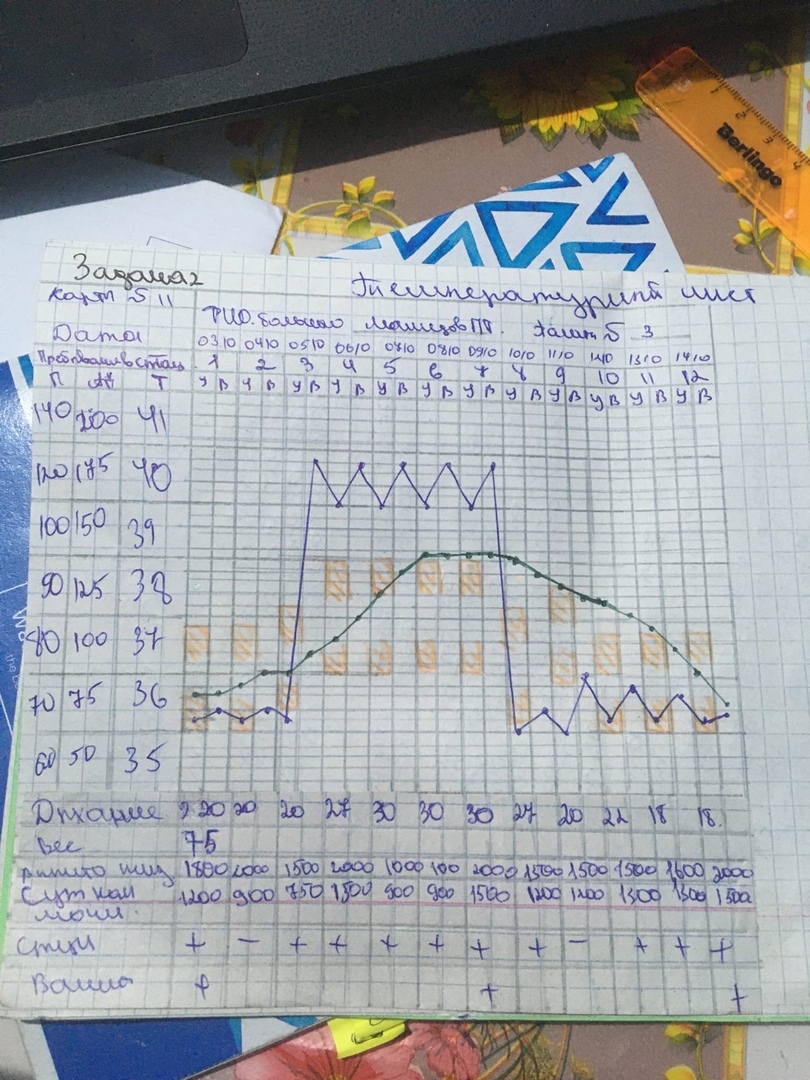 

№ 
п/пПоступлениеПоступлениеПоступление
ФИО
ФИО
Дата   
рождения
Дата   
рождения
Дата   
рожденияПостоянное место жительства или адрес  родственников, близких и № телефонаПостоянное место жительства или адрес  родственников, близких и № телефонаКаким учреждением был    
направлен или    
доставленКаким учреждением был    
направлен или    
доставленОтделение, 
в которое 
помещен  
больнойОтделение, 
в которое 
помещен  
больнойОтделение, 
в которое 
помещен  
больной

№ 
п/пдатадатачас
ФИО
ФИО
Дата   
рождения
Дата   
рождения
Дата   
рожденияПостоянное место жительства или адрес  родственников, близких и № телефонаПостоянное место жительства или адрес  родственников, близких и № телефонаКаким учреждением был    
направлен или    
доставленКаким учреждением был    
направлен или    
доставленОтделение, 
в которое 
помещен  
больнойОтделение, 
в которое 
помещен  
больнойОтделение, 
в которое 
помещен  
больной1223445556677888105.05.202005.05.202022:00Белкина В.ИБелкина В.И198319831983ул. Обороны, 15-345ул. Обороны, 15-345Скорая помощьСкорая помощьпульмонологическое отделение МБУЗ ГБ № 2пульмонологическое отделение МБУЗ ГБ № 2пульмонологическое отделение МБУЗ ГБ № 2206.05.202006.05.202008:00Климова М.И.Климова М.И.200220022002ул. Никитина 4-42ул. Никитина 4-42Скорая помощьСкорая помощьпульмонологическое отделение МБУЗ ГБ № 2пульмонологическое отделение МБУЗ ГБ № 2пульмонологическое отделение МБУЗ ГБ № 2№ карты 
стационарного 
больного 
(истории родов)№ карты 
стационарного 
больного 
(истории родов)№ карты 
стационарного 
больного 
(истории родов)Диагноз  
направившего учрежденияДиагноз  
направившего учрежденияВыписан, переведен в другой  стационар, умер 
(вписать и указать дату и   
название стационара, куда переведен)Отметка о 
сообщении 
родственникам или  учреждениюОтметка о 
сообщении 
родственникам или  учреждениюЕсли не был госпитализированЕсли не был госпитализированЕсли не был госпитализированЕсли не был госпитализированПримечание№ карты 
стационарного 
больного 
(истории родов)№ карты 
стационарного 
больного 
(истории родов)№ карты 
стационарного 
больного 
(истории родов)Диагноз  
направившего учрежденияДиагноз  
направившего учрежденияВыписан, переведен в другой  стационар, умер 
(вписать и указать дату и   
название стационара, куда переведен)Отметка о 
сообщении 
родственникам или  учреждениюОтметка о 
сообщении 
родственникам или  учреждениюуказать 
причину и
принятые 
мерыуказать 
причину и
принятые 
мерыотказ в приеме  
первичный,
повторный 
(вписать)отказ в приеме  
первичный,
повторный 
(вписать)Примечание99910101112121313141415303030пневмония нижней доли правого легкогопневмония нижней доли правого легкого14.02.2020ЕстьЕсть - ----131313Острый бронхитОстрый бронхит15.05.2020Есть Есть ____Травма руки     10. Диагноз клинический                  Дата установления                      пневмония нижней доли правого легкого                       пневмония нижней доли правого легкого 06.05.202006.05.202006.05.2020Код формы по ОКУД _________________________________Код учреждения по ОКПО ____________________________Код формы по ОКУД _________________________________Код учреждения по ОКПО ____________________________Министерство здравоохранения  РФ  ______________                              наименование учрежденияМедицинская документацияФорма № 060/уУтверждена Минздравом СССР04.10.80 г. № 1030Начат « 01 » января 20 20 г.Окончен « ____ » ___________ 20 ___ г.№ п/пДата и часы сообщения (приема) по телефону и дата отсылки (получения) первичного экстренного извещения, кто передал, кто принялНаименование лечебного учреждения, сделавшего сообщениеФамилия, имя, отчество больногоВозраст (для детей до 3 лет указать месяц и год рождения)Домашний адрес (город, село, улица, дом №, кв. №)Наименование места работы, учебы, дошкольного детского учреждения, группа, класс, дата последнего посещения1234567105.05.2020 11:00Краевая больницаБелкина Валентина Игоревна37ул. Обороны 15-345дворником в организации ЖКО- 2        205.05.2020 13:45Краевая больницаИгоренко Григорий васильевич46ул. Кутузова 24-67Учитель в сош 16  Дата заболеванияДиагноз и дата его установленияДата, место госпитализацииДата первичного обращенияИзмененный (уточненный) диагноз и дата его установленияДата эпид. обследования. Фамилия обследовавшегоСообщено о заболеваниях (в СЭС по месту постоянного жительства, в детское учреждение по месту учебы, работы и др.)Лабораторное обследование и его результатПримечание891011121314151601.05.2020педикулез05.05.202005.05.2020         -Феликсовав СЭС по месту постоянного жительствапедикулез -09.04.2020гепатит06.05.202006.05.2020     -Орановав детское учреждение по месту работыгепатит -___________________________________ 7. Исход заболевания7. Исход заболевания7. Исход заболеванияЖитель (подчеркнуть): города - 1,   (подчеркнуть):села - 2                            1) выписан	- 11) выписан	- 11) выписан	- 11) выписан	- 11) выписан	- 13. Кем направлен больной            2) умер	- 22) умер	- 22) умер	- 22) умер	- 22) умер	- 2_____скорая помощь___________ 3) переведен	- 33) переведен	- 33) переведен	- 33) переведен	- 33) переведен	- 3___________________________________ 7 а. Дата выписки, смерти7 а. Дата выписки, смерти7 а. Дата выписки, смерти7 а. Дата выписки, смерти7 а. Дата выписки, смерти7 а. Дата выписки, смерти7 а. Дата выписки, смерти___________________________________ 2020 г. маймесяц2020 г. маймесяц2020 г. маймесяц2020 г. маймесяц2020 г. маймесяц2020 г. маймесяц2020 г. маймесяцОтделение ____пульмонологическое___ 14число 11.00 час.14число 11.00 час.14число 11.00 час.14число 11.00 час.14число 11.00 час.14число 11.00 час.14число 11.00 час.Профиль коек _________4_____________ __________________________________________________________________________________________________________________________________________________________4. Доставлен   в   стационар     по 7 б. Проведено дней ________________9_____7 б. Проведено дней ________________9_____7 б. Проведено дней ________________9_____7 б. Проведено дней ________________9_____7 б. Проведено дней ________________9_____7 б. Проведено дней ________________9_____7 б. Проведено дней ________________9_____экстренным показаниям (подчеркнуть):да - 1, нет - 2                     8. Диагноз, направившего8. Диагноз, направившего8. Диагноз, направившего8. Диагноз, направившего8. Диагноз, направившего8. Диагноз, направившего5. Через   сколько   часов    после учреждения ___________учреждения ___________учреждения ___________учреждения ___________учреждения ___________учреждения ___________заболевания (получения травмы)      _______бронхит_______________________________________бронхит_______________________________________бронхит_______________________________________бронхит_______________________________________бронхит_______________________________________бронхит_______________________________________бронхит________________________________(подчеркнуть):                      _________________________________________________________________________________________________________________________________________________________________1) в первые 6 часов	- 1            9. Госпитализирован в данном году по данного заболевания:9. Госпитализирован в данном году по данного заболевания:9. Госпитализирован в данном году по данного заболевания:9. Госпитализирован в данном году по данного заболевания:2) 7-24 час.	- 2            3) позднее 24-х час. 	- 3            6. Дата поступления в стац.         впервые 	 - 1впервые 	 - 1впервые 	 - 1впервые 	 - 1впервые 	 - 12020 г. май месяц  повторно 	 - 2повторно 	 - 2повторно 	 - 2повторно 	 - 2повторно 	 - 205число 10.00 час.  ОсновнойОсложненияСопутствующие
заболеванияКлинический             
заключительный          бронхитнетКлинический             
заключительный          бронхитнетКлинический             
заключительный          бронхитнет10 а    10 а    Патологоанатомический                Патологоанатомический                Патологоанатомический                10 б    10 б    Дата, часНазвание операции  
аОсложнения     
б11 а11 а11 б11 б